生态科普作品大赛参赛作品示例一、图文类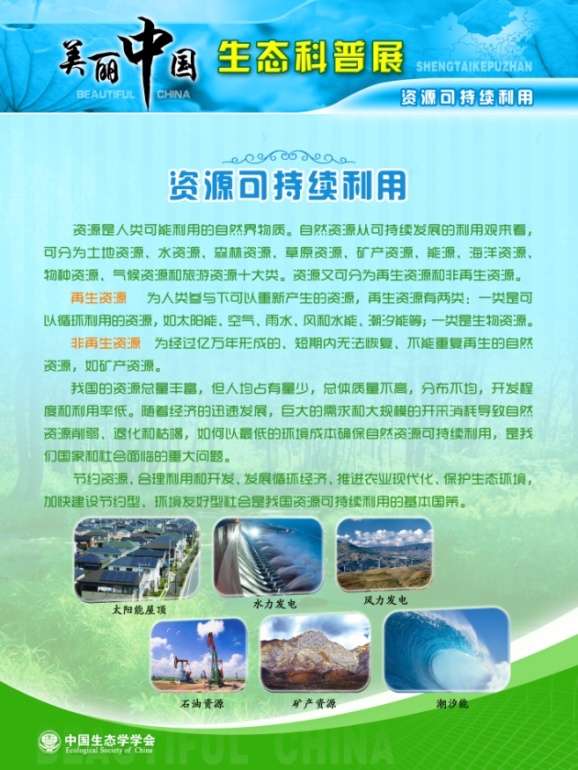 数量：以组图为单位，一组不少于8张；尺寸：120cm*90cm；分辨率：不低于300dpi；格式：JPG、PNG、PDF、TIF（同时提供可编辑的PSD或AI文件）；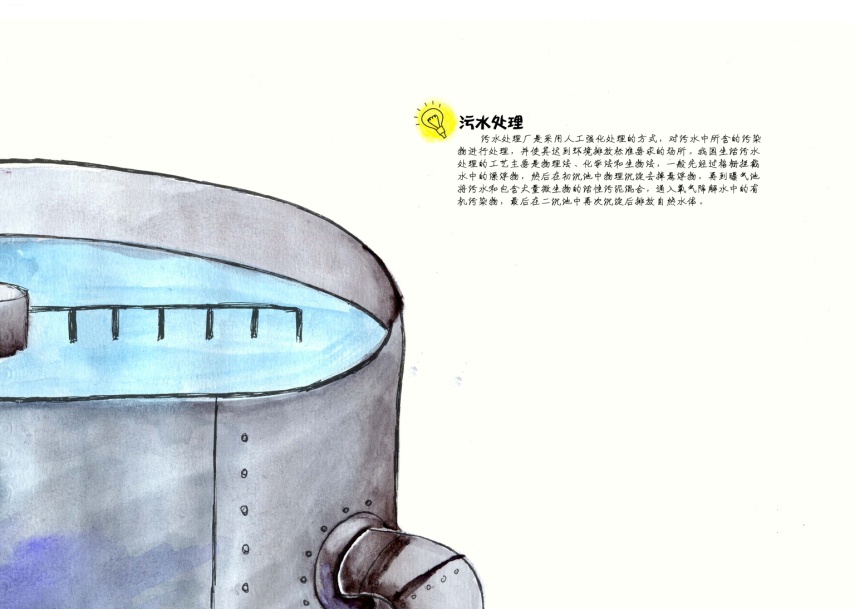 数量：以组图为单位，一组不少于8张；尺寸：21cm*29.7cm（A4）；分辨率：不低于300dpi；格式：JPG、PNG、PDF、TIF（非手绘作品需同时提供可编辑的PSD或AI文件）二、视频类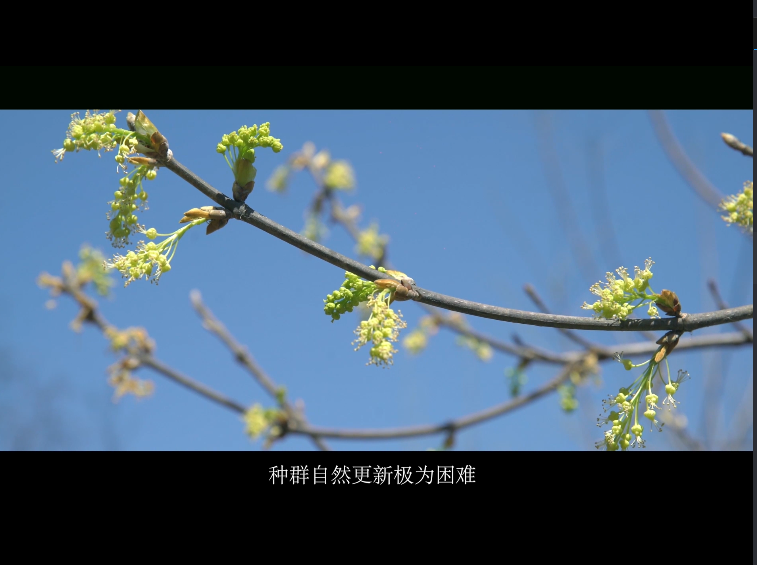 分辨率：不低于720P（1280*720），以1080P（1920*1080）为佳；格式：MP4、MOV、AVI三、动画类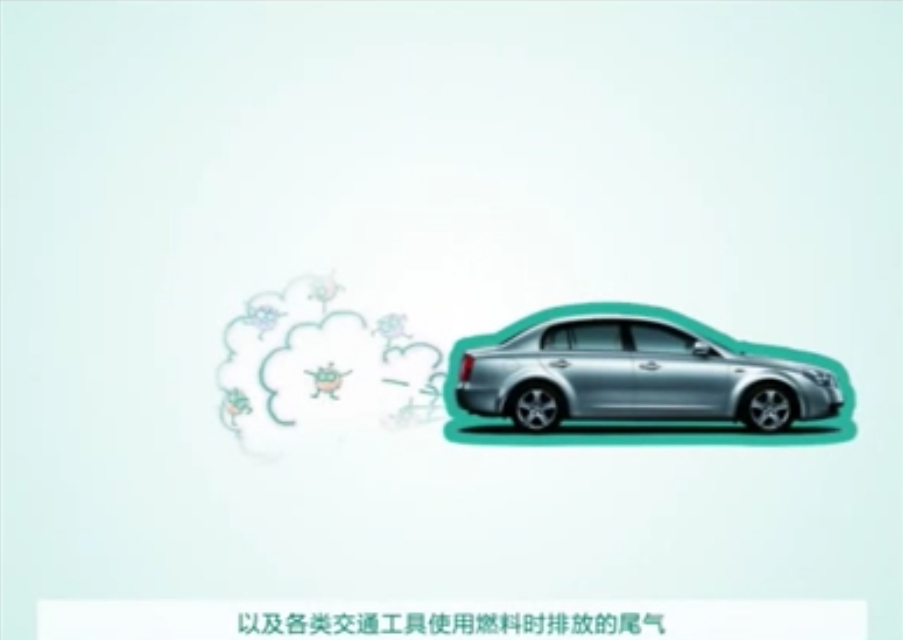 分辨率：不低于720P（1280*720），以1080P（1920*1080）为佳；格式：MP4、MOV、AVI